  Volunteer Timesheet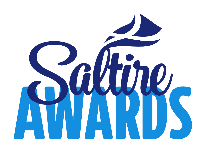 Please use this form to keep a record of all hours volunteered with your organisation. This should     include time spent at training sessions, supervision, meetings, events and may include travel.  Section 1 – Volunteer DetailsWorking towards:Challenge 			Approach			Ascent    Are you registered with Saltire Awards? 		Yes		NoIf ‘No’ please complete Form A (Volunteer Registration Form) and/or contact your local Third Sector Interface Voluntary Action Shetland (the local Saltire delivery office).For OffVolunteer Timesheet Notes for CompletionPurpose of the form: The form is used to keep track of the number of hours volunteered by an   individual and to enable the placement organisation to verify hours for certificates.Volunteering Definition: In completing the Volunteer Timesheet the hours recorded must be done so under the ethos of volunteering as defined below:Volunteering has three clear characteristics which must be present and respected in all cases: Volunteering is a free will activity. It must not be undertaken through coercion and under no circumstances can it be mandatory; It is not undertaken for financial gain. Outwith reasonable expenses there must be no financial transaction to encourage someone to volunteer; It is a public and civil good undertaken for the benefit of the community, society at large or an individual other than the volunteer. Voluntary Action Scotland, Volunteering Principles for Scotland, 2014Volunteer’s Name:                                   Volunteer’s Name:                                   Volunteer Role:Volunteer Role:Organisation:                                             Organisation:                                             Volunteer Supervisor:Volunteer Supervisor:Start Date:                                    End Date: Section 2 – List of Hours VolunteeredStart date Hours The Saltire Awards recognise all time committed to a volunteering opportunity. The following commitments contribute towards Saltire hours: • Time spent on actual volunteering activity. • Time spent on training courses undertaken as part of volunteer role. • Time spent in support and supervision sessions at placement. • Review meetings at placement organisation or Volunteer Centre. • Volunteer team meetings. • Travel to and from any of the above where it exceeds 30 minutes. • All events attended representing the placement organisation. VAS to complete Must be completed before this form is used as evidence to issue certificate(s) 